State University of New York at Fredonia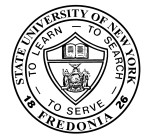 Management/Confidential (M/C) EmployeesPerformance Evaluation 	Employee Name 	       ______________________________   	Department 	       ______________________________  	 Performance Evaluation Period	     _____________   to        _____________  	Title 	            ____________________________   	Immediate Supervisor         ______________________________  It is the policy of the State University to evaluate annually the performance of all Management/Confidential employees. Part I Evaluation: Based on a scale of 1 (high) to 5 (low), rate the above-named Management/ Confidential employee's professional competence in each of the following areas:  	 	 	 	 	 	 	 	 	 	           Numerical Rating Exhibits appropriate knowledge and expertise in handling assigned responsibilities.  	          ____ Motivates, challenges and develops subordinates. 	 	 	 	 	          ____ Performs well in stressful situations.  	 	 	 	 	 	          ____ Encourages candor and frankness in subordinates. 	 	 	 	 	          ____ Written communication is clear and concise.  	 	 	 	 	          ____ Clear and concise in oral communication. 	 	 	 	 	 	          ____ Exhibits sound judgment. 	 	 	 	 	 	 	 	          ____ Is adaptable to changing situations. 	 	 	 	 	 	 	          ____ Sets and enforces high professional standards. 	 	 	 	 	          ____ Supports the University’s policies, including Affirmative Action. 	 	 	          ____ Other: 	 	 	 	 	 	 	 	 	 	          ____ Part II. Narrative: Give a clear and concise evaluation of the Managerial/Confidential staff member's performance during the specified time period. Of primary importance is the degree to which the employee accomplished the Professional Objectives outlined in the Performance Program. Other criteria might include furtherance of the College's goals; effectiveness of interaction with superiors, colleagues and subordinates; creativity in accomplishing assigned tasks as well as the criteria listed in the Performance Program. Stress any particular strengths and note any areas needing improvement. M/C Staff Member:  	______________________________ 	________________ 	                       Signature 	 	 	 	Date Supervisor: 	            ______________________________ 	________________ 	                       Signature 	 	 	 	  Date PLEASE FORWARD TO HUMAN RESOURCES FOLLOWING SIGN-OFF cc: Official Personnel File  	Employee  	Supervisor  	 	Rev. 05/10/12 